附件2：十堰高级职业学校位置地图考点地址: 十堰市茅箭区文华路6号（原北京中路56号）考点入口: 文华路十堰高级职业学校门口（十堰北京路中学正对面）乘车指南: 考生可乘坐7路、12路、16路、28路、91路、99路、101路公交车在北京中路十堰高级职业学校站下车，或者乘坐18路、29路公交车在文华路十堰高级职业学校站下车。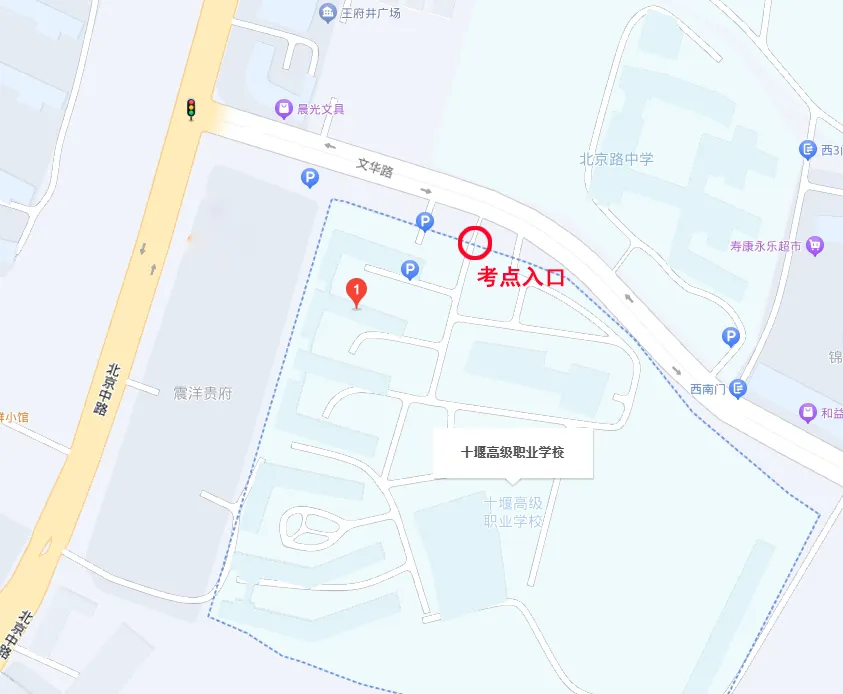 